Unser neuer Gemeinsamer Pfarrgemeinderat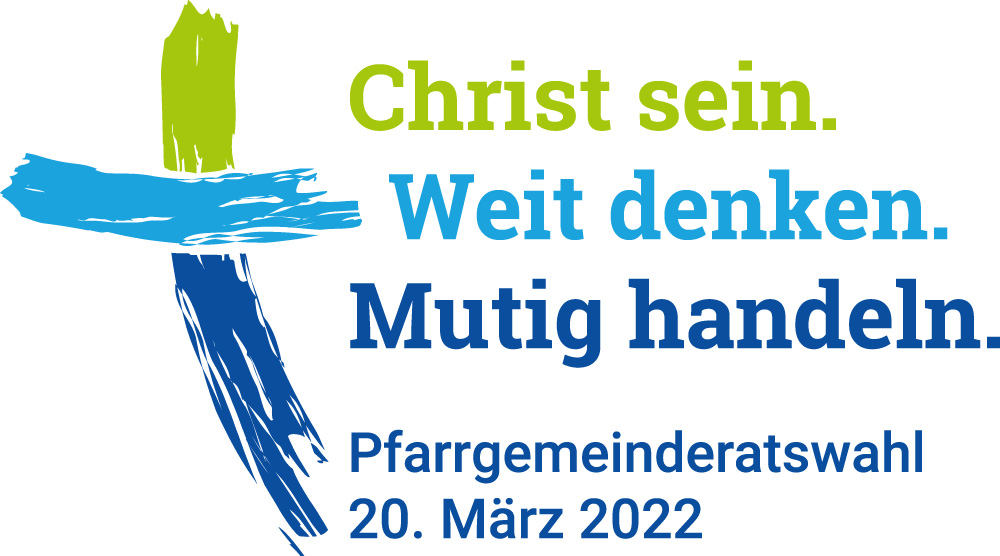 PfarreiengemeinschaftMitglieder:	Vorstand des Gemeinsamen Pfarrgemeinderates	23PGR22Vorsitzende/r:Delegierte/r im Rat des Pastoralen Raumes:_____________________________________________________Ort, DatumStellvertreter/in:_____________________________________________________Unterschrift der/des PGR-VorsitzendenSchriftführer/in:_____________________________________________________Unterschrift des zuständigen Teampfarrers 